Une erreur s’est glissée dans la multiplication,Voulant gagner du temps lorsqu’il fallait faire x1 maîtresse savait qu’il suffisait de recopier le même nombre (sans calculer), sauf que faisant plusieurs choses en même temps, elle a recopié le mauvais…Il est temps qu’elle prenne des vacances ou que l’école reprenne, qu’en pensez-vous ?!*Merci à madame Poulicieux qui m’a gentiment signalé cette erreur.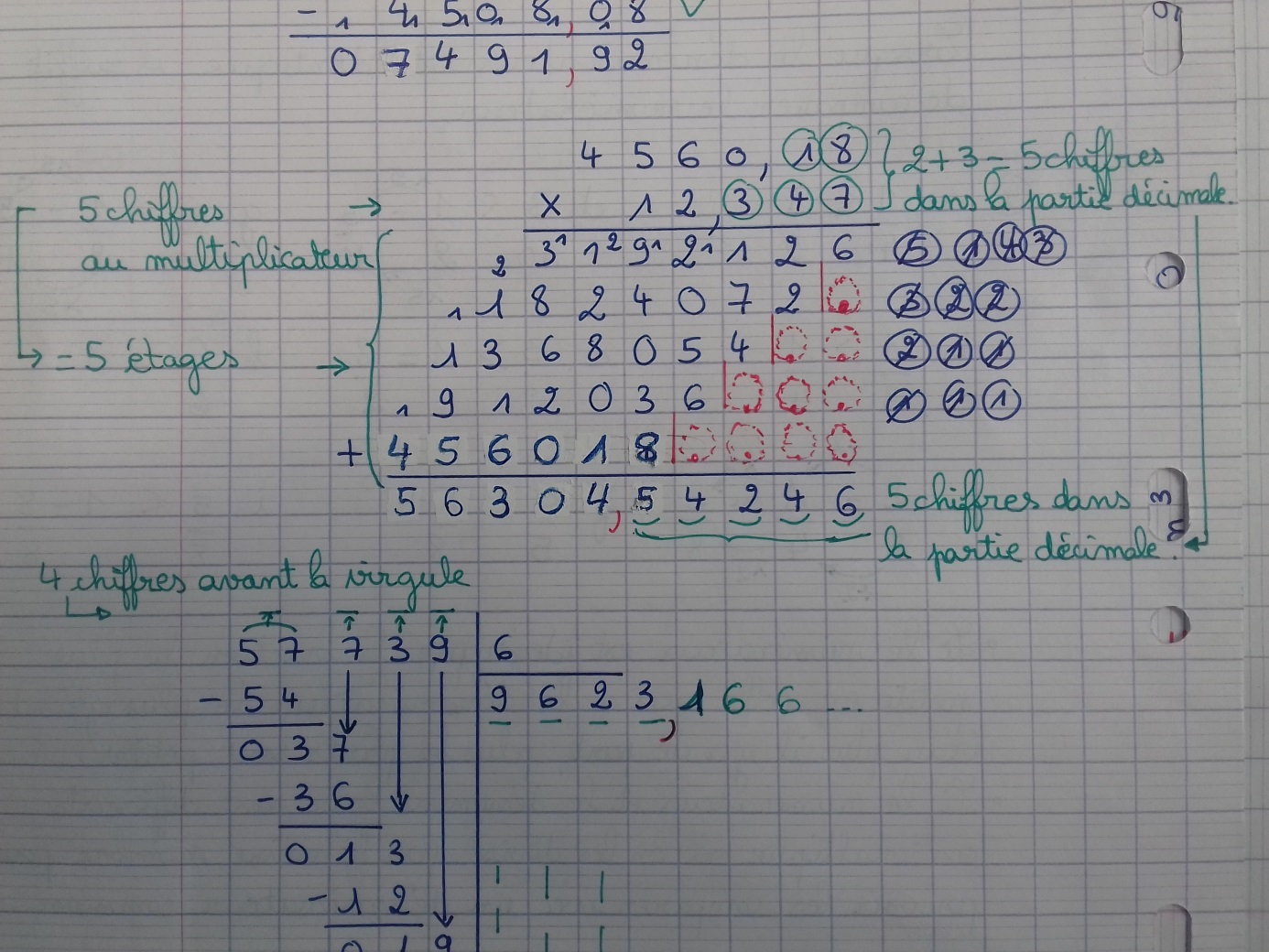 